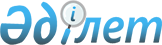 Жақсы аудандық мәслихатының 2018 жылғы 25 желтоқсандағы № 6С-35-2 "2019-2021 жылдарға арналған аудандық бюджет туралы" шешіміне өзгерістер енгізу туралыАқмола облысы Жақсы аудандық мәслихатының 2019 жылғы 26 сәуірдегі № 6ВС-40-2 шешімі. Ақмола облысының Әділет департаментінде 2019 жылғы 2 мамырда № 7158 болып тіркелді
      РҚАО-ның ескертпесі.

      Құжаттың мәтінінде түпнұсқаның пунктуациясы мен орфографиясы сақталған.
      Қазақстан Республикасының 2008 жылғы 4 желтоқсандағы Бюджет кодексінің 106 бабының 4 тармағына, Қазақстан Республикасының 2001 жылғы 23 қаңтардағы "Қазақстан Республикасындағы жергілікті мемлекеттік басқару және өзін-өзі басқару туралы" Заңының 6 бабына сәйкес, Жақсы аудандық мәслихаты ШЕШІМ ҚАБЫЛДАДЫ:
      1. Жақсы аудандық мәслихатының "2019-2021 жылдарға арналған аудандық бюджет туралы" 2018 жылғы 25 желтоқсандағы № 6С-35-2 (Нормативтік құқықтық актілерді мемлекеттік тіркеу тізілімінде № 7030 тіркелген, 2019 жылдың 18 қаңтарында Қазақстан Республикасы нормативтік құқықтық актілерінің электрондық түрдегі эталондық бақылау банкінде жарияланған) шешіміне келесі өзгерістер енгізілсін:
      1 тармақ жаңа редакцияда баяндалсын:
      "1. 2019-2021 жылдарға арналған аудандық бюджет 1, 2 және 3 қосымшаларға сәйкес, соның ішінде 2019 жылға арналған келесі көлемдерде бекітілсін:
      1) кірістер – 3763746 мың теңге, оның ішінде:
      салықтық түсімдер – 685383 мың теңге;
      салықтық емес түсімдер – 4752 мың теңге;
      негізгі капиталды сатудан түсетін түсімдер – 17000 мың теңге;
      трансферттер түсімі – 3056611 мың теңге;
      2) шығындар – 3768559,7 мың теңге;
      3) таза бюджеттік кредиттеу – (-100) мың теңге, оның ішінде:
      бюджеттік кредиттер – 11363 мың теңге;
      бюджеттік кредиттерді өтеу – 11463 мың теңге;
      4) қаржы активтерімен операциялар бойынша сальдо – 0 мың теңге, оның ішінде:
      қаржы активтерін сатып алу – 0 мың теңге;
      мемлекеттің қаржы активтерін сатудан түсетін түсімдер – 0 мың теңге;
      5) бюджет тапшылығы (профициті) – (- 4713,7) мың теңге;
      6) бюджет тапшылығын қаржыландыру (профицитін пайдалану) – 4713,7 мың теңге.";
      көрсетілген шешімнің 1, 7 қосымшалары осы шешімнің 1, 2 қосымшаларына сәйкес жаңа редакцияда баяндалсын.
      2. Осы шешім Ақмола облысының Әділет департаментінде мемлекеттік тіркелген күнінен бастап күшіне енеді және 2019 жылдың 1 қаңтарынан бастап қолданысқа енгізіледі.
      "КЕЛІСІЛДІ" 2019 жылға арналған аудандық бюджет 2019 жылға арналған ауыл, ауылдық округтердің бюджеттік бағдарламалары
					© 2012. Қазақстан Республикасы Әділет министрлігінің «Қазақстан Республикасының Заңнама және құқықтық ақпарат институты» ШЖҚ РМК
				
      Жақсы аудандық
мәслихатының сессия
төрағасы

В.Гертнер

      Жақсы аудандық
мәслихатының хатшысы

Б.Жанәділов

      Жақсы ауданының әкімдігі
Жақсы аудандық мәслихатының
2019 жылғы 26 сәуірдегі
№ 6ВС-40-2 шешіміне
1 қосымшаЖақсы аудандық мәслихатының
2018 жылғы 25 желтоқсандағы
№ 6С-35-2 шешіміне
1 қосымша
Санаты
Санаты
Санаты
Санаты
Сома мың теңге
Сыныбы
Сыныбы
Сыныбы
Сома мың теңге
Кіші сыныбы
Кіші сыныбы
Сома мың теңге
АТАУЫ
Сома мың теңге
1
2
3
4
5
1. КІРІСТЕР
3763746
1
Салықтық түсімдер
685383
01
Табыс салығы
25113
2
Жеке табыс салығы
25113
03
Әлеуметтік салық
303043
1
Әлеуметтік салық
303043
04
Меншікке салынатын салықтар
263064
1
Мүлікке салынатын салықтар
228089
3
Жер салығы
1089
4
Көлік құралдарына салынатын салық 
24289
5
Бірыңғай жер салығы
9597
05
Тауарларға, жұмыстарға және қызметтерге салынатын iшкi салықтар
90572
2
Акциздер
2962
3
Табиғи және басқада ресурстарды пайдаланғаны үшін түсетін түсімдер
79768
4
Кәсіпкерлік және кәсіби қызметті жүргізгені үшін алынатын алымдар
7842
08
Заңдық маңызы бар әрекеттерді жасағаны және (немесе) оған уәкілеттігі бар мемлекеттік органдар немесе лауазымды адамдар құжаттар бергені үшін алынатын міндетті төлемдер
3591
1
Мемлекеттік баж
3591
2
Салықтық емес түсімдер
4752
01
Мемлекеттік меншіктен түсетін кірістер 
3049
5
Мемлекет меншігіндегі мүлікті жалға беруден түсетін кірістер
3034
7
Мемлекеттік бюджеттен берілген кредиттер бойынша сыйақылар
15
06
Басқа да салықтық емес түсімдер 
1703
1
Басқа да салықтық емес түсімдер
1703
3
Негізгі капиталды сатудан түсетін түсімдер
17000
01
Мемлекеттік мекемелерге бекітілген мемлекеттік мүлікті сату
6000
1
Мемлекеттік мекемелерге бекітілген мемлекеттік мүлікті сату
6000
03
Жерді және материалдық емес активтерді сату
11000
1
Жерді сату
11000
4
Трансферттердің түсімдері
3056611
02
Мемлекеттiк басқарудың жоғары тұрған органдарынан түсетiн трансферттер
3056611
2
Облыстық бюджеттен түсетін трансферттер
3056611
Функционалдық топ
Функционалдық топ
Функционалдық топ
Функционалдық топ
Сома мың теңге
Бюджеттік бағдарламалардың әкімшісі
Бюджеттік бағдарламалардың әкімшісі
Бюджеттік бағдарламалардың әкімшісі
Сома мың теңге
Бағдарлама
Бағдарлама
Сома мың теңге
АТАУЫ
Сома мың теңге
1
2
3
4
5
II. ШЫҒЫНДАР
3768559,7
01
Жалпы сипаттағы мемлекеттік қызметтер 
264974,8
112
Аудан (облыстық маңызы бар қала) мәслихатының аппараты
16789
001
Аудан (облыстық маңызы бар қала) мәслихатының қызметін қамтамасыз ету жөніндегі қызметтер
16789
122
Аудан (облыстық маңызы бар қала) әкімінің аппараты
100830,8
001
Аудан (облыстық маңызы бар қала) әкімінің қызметін қамтамасыз ету жөніндегі қызметтер
93501,8
003
Мемлекеттік органның күрделі шығыстары
7329
123
Қаладағы аудан, аудандық маңызы бар қала, кент, ауыл, ауылдық округ әкімінің аппараты
104259
001
Қаладағы аудан, аудандық маңызы бар қаланың, кент, ауыл, ауылдық округ әкімінің қызметін қамтамасыз ету жөніндегі қызметтер
104259
458
Ауданның (облыстық маңызы бар қаланың) тұрғын үй-коммуналдық шаруашылығы, жолаушылар көлігі және автомобиль жолдары бөлімі
17111,6
001
Жергілікті деңгейде тұрғын үй-коммуналдық шаруашылығы, жолаушылар көлігі және автомобиль жолдары саласындағы мемлекеттік саясатты іске асыру жөніндегі қызметтер
17111,6
459
Ауданның (облыстық маңызы бар қаланың) экономика және қаржы бөлімі
25984,4
001
Ауданның (облыстық маңызы бар қаланың) экономиқалық саясаттын қалыптастыру мен дамыту, мемлекеттік жоспарлау, бюджеттік атқару және коммуналдық меншігін басқару саласындағы мемлекеттік саясатты іске асыру жөніндегі қызметтер
24956,8
003
Салық салу мақсатында мүлікті бағалауды жүргізу
700
113
Жергілікті бюджеттерден берілетін ағымдағы нысаналы трансферттер
327,6
02
Қорғаныс
5327
122
Аудан (облыстық маңызы бар қала) әкімінің аппараты
5327
005
Жалпыға бірдей әскери міндетті атқару шеңберіндегі іс-шаралар
4835
006
Аудан (облыстық маңызы бар қала) ауқымындағы төтенше жағдайлардың алдың алу және оларды жою
263
007
Аудандық (қалалық) ауқымдағы дала өрттерінің, сондай-ақ мемлекеттік өртке қарсы қызмет органдары құрылмаған елді мекендерде өрттердің алдын алу және оларды сөндіру жөніндегі іс-шаралар
229
03
Қоғамдық тәртіп, қауіпсіздік, құқықтық, сот, қылмыстық-атқару қызметі
500
458
Ауданның (облыстық маңызы бар қаланың) тұрғын үй-коммуналдық шаруашылығы, жолаушылар көлігі және автомобиль жолдары бөлімі
500
021
Елді мекендерде жол қозғалысы қауіпсіздігін қамтамасыз ету
500
04
Білім беру
2285607,6
464
Ауданның (облыстық маңызы бар қаланың) білім бөлімі 
2285607,6
001
Жергілікті деңгейде білім беру саласындағы мемлекеттік саясатты іске асыру жөніндегі қызметтер
14487
003
Жалпы білім беру
1914058
005
Ауданның (облыстық маңызы бар қаланың) мемлекеттік білім беру мекемелер үшін оқулықтар мен оқу-әдiстемелiк кешендерді сатып алу және жеткізу
33602
006
Балаларға қосымша білім беру
55055,6
009
Мектепке дейінгі тәрбие мен оқыту ұйымдарының қызметін қамтамасыз ету
114511
015
Жетім баланы (жетім балаларды) және ата-аналарының қамқорынсыз қалған баланы (балаларды) күтіп-ұстауға қамқоршыларға (қорғаншыларға) ай сайынғы ақшалай қаражат төлемі
17013
018
Кәсіптік оқытуды ұйымдастыру
11202
023
Әдістемелік жұмыс
18065
040
Мектепке дейінгі білім беру ұйымдарында мемлекеттік білім беру тапсырысын іске асыруға
89265
067
Ведомстволық бағыныстағы мемлекеттік мекемелер мен ұйымдардың күрделі шығыстары
18349
06
Әлеуметтік көмек және әлеуметтік қамсыздандыру
197829
451
Ауданның (облыстық маңызы бар қаланың) жұмыспен қамту және әлеуметтік бағдарламалар бөлімі
179338
001
Жергілікті деңгейде халық үшін әлеуметтік бағдарламаларды жұмыспен қамтуды қамтамасыз етуді іске асыру саласындағы мемлекеттік саясатты іске асыру жөніндегі қызметтер
22703
002
Жұмыспен қамту бағдарламасы
42854
005
Мемлекеттік атаулы әлеуметтік көмек
16644
006
Тұрғын үйге көмек көрсету
9502
007
Жергілікті өкілетті органдардың шешімі бойынша мұқтаж азаматтардың жекелеген топтарына әлеуметтік көмек
25044
010
Үйден тәрбиеленіп оқытылатын мүгедек балаларды материалдық қамтамасыз ету
601
011
Жәрдемақыларды және басқа да әлеуметтік төлемдерді есептеу, төлеу мен жеткізу бойынша қызметтерге ақы төлеу
735
014
Мұқтаж азаматтарға үйде әлеуметтiк көмек көрсету
22047
017
Оңалтудың жеке бағдарламасына сәйкес мұқтаж мүгедектерді міндетті гигиеналық құралдармен қамтамасыз ету, қозғалуға қиындығы бар бірінші топтағы мүгедектерге жеке көмекшінің және есту бойынша мүгедектерге колмен көрсететін тіл маманының қызметтерін ұсыну
3095
023
Жұмыспен қамту орталықтарының қызметін қамтамасыз ету
30545
050
Қазақстан Республикасында мүгедектердің құқықтарын қамтамасыз етугежәне өмір сүру сапасын жақсарту
1505
054
Үкіметтік емес ұйымдарда мемлекеттік әлеуметтік тапсырысты орналастыру
4063
464
Ауданның (облыстық маңызы бар қаланың) білім бөлімі
18491
030
Патронат тәрбиешілерге берілген баланы (балаларды) асырап бағу
18491
07
Тұрғын үй – коммуналдық шаруашылық
260848,7
472
Ауданның (облыстық маңызы бар қаланың) құрылыс, сәулет және қала құрылысы бөлімі
212553,3
003
Коммуналдық тұрғын үй қорының тұрғын үйін жобалау және (немесе) салу, реконструкциялау
209102,2
004
Инженерлік-коммуникациялық инфрақұрылымды жобалау, дамыту және (немесе) жайластыру
2951,1
058
Елді мекендердегі сумен жабдықтау және су бұру жүйелерін дамыту
500
123
Қаладағы аудан, аудандық маңызы бар қала, кент, ауыл, ауылдық округ әкімінің аппараты
3200
014
Елді мекендерді сумен жабдықтауды ұйымдастыру
3200
458
Ауданның (облыстық маңызы бар қаланың) тұрғын үй-коммуналдық шаруашылығы, жолаушылар көлігі және автомобиль жолдары бөлімі
45095,4
003
Мемлекеттік тұрғын үй қорын сақтауды ұйымдастыру
2000
012
Сумен жабдықтау және су бұру жүйесінің жұмыс істеуі
8878,8
015
Елдi мекендердегі көшелердi жарықтандыру
200
018
Елді мекендерді абаттандыру және көгалдандыру
34016,6
08
Мәдениет, спорт, туризм және ақпараттық кеңістік
423976,8
455
Ауданның (облыстық маңызы бар қаланың) мәдениет және тілдерді дамыту бөлімі
149063,3
001
Жергілікті деңгейде тілдерді және мәдениетті дамыту саласындағы мемлекеттік саясатты іске асыру жөніндегі қызметтер
8167
003
Мәдени – демалыс жұмысын қолдау
88592
006
Аудандық (қалалық) кітапханалардың жұмыс істеуі
35094,3
007
Мемлекеттік тілді және Қазақстан халқының басқа да тілдерін дамыту
6943
032
Ведомстволық бағыныстағы мемлекеттік мекемелер мен ұйымдардың күрделі шығыстары
10267
456
Ауданның (облыстық маңызы бар қаланың) ішкі саясат бөлімі
31322,6
001
Жергілікті деңгейде ақпарат, мемлекеттілікті нығайту және азаматтардың әлеуметтік сенімділігін қалыптастыру саласында мемлекеттік саясатты іске асыру жөніндегі қызметтер
18085,2
002
Мемлекеттік ақпараттық саясат жүргізу жөніндегі қызметтер
6140
003
Жастар саясаты саласында іс-шараларды іске асыру
7097,4
465
Ауданның (облыстық маңызы бар қаланың) дене шынықтыру және спорт бөлімі
26460
001
Жергілікті деңгейде дене шынықтыру және спорт саласындағы мемлекеттік саясатты іске асыру жөніндегі қызметтер
12979
006
Аудандық (облыстық маңызы бар қалалық) деңгейде спорттық жарыстар өткізу 
8331
007
Әртүрлі спорт түрлері бойынша аудан (облыстық маңызы бар қала) құрама командаларының мүшелерін дайындау және олардың облыстық спорт жарыстарына қатысуы
5150
472
Ауданның (облыстық маңызы бар қаланың) құрылыс, сәулет және қала құрылысы бөлімі
217130,9
008
Спорт объектілерін дамыту
217130,9
10
Ауыл, су, орман, балық шаруашылығы, ерекше қорғалатын табиғи аумақтар, қоршаған ортаны және жануарлар дүниесін қорғау, жер қатынастары
89310
462
Ауданның (облыстық маңызы бар қаланың) ауыл шаруашылығы бөлімі
14170
001
Жергілікті деңгейде ауыл шаруашылығы саласындағы мемлекеттік саясатты іске асыру жөніндегі қызметтер
14170
459
Ауданның (облыстық маңызы бар қаланың) экономика және қаржы бөлімі
7915
099
Мамандарға әлеуметтік қолдау көрсету жөніндегі шараларды іске асыру
7915
473
Ауданның (облыстық маңызы бар қаланың) ветеринария бөлімі
53941
001
Жергілікті деңгейде ветеринария саласындағы мемлекеттік саясатты іске асыру жөніндегі қызметтер
11800
007
Қаңғыбас иттер мен мысықтарды аулауды және жоюды ұйымдастыру
1016
010
Ауыл шаруашылығы жануарларын сәйкестендіру жөніндегі іс-шараларды өткізу
1179
011
Эпизоотияға қарсы іс-шаралар жүргізу
39946
463
Ауданның (облыстық маңызы бар қаланың) жер қатынастары бөлімі
13284
001
Аудан (облыстық маңызы бар қала) аумағында жер қатынастарын реттеу саласындағы мемлекеттік саясатты іске асыру жөніндегі қызметтер
10995
004
Жерді аймақтарға бөлу жөніндегі жұмыстарды ұйымдастыру
2289
11
Өнеркәсіп, сәулет, қала құрылысы және құрылыс қызметі
11333,3
472
Ауданның (облыстық маңызы бар қаланың) құрылыс, сәулет және қала құрылысы бөлімі
11333,3
001
Жергілікті деңгейде құрылыс, сәулет және қала құрылысы саласындағы мемлекеттік саясатты іске асыру жөніндегі қызметтер 
11333,3
013
Аудан аумағында қала құрылысын дамытудың кешенді схемаларын, аудандық (областық) маңызы бар қалалардың, кенттердің және өзге де ауылдық елді мекендердің бас жоспарларын әзірлеу 
0
12
Көлік және коммуникация
86733,2
458
Ауданның (облыстық маңызы бар қаланың) тұрғын үй-коммуналдық шаруашылығы, жолаушылар көлігі және автомобиль жолдары бөлімі
86733,2
023
Автомобиль жолдарының жұмыс істеуін қамтамасыз ету
86733,2
13
Басқалар
28139,3
459
Ауданның (облыстық маңызы бар қаланың) экономика және қаржы бөлімі
10700,3
012
Ауданның (облыстық маңызы бар қаланың) жергілікті атқарушы органының резерві
8575,3
026
Аудандық маңызы бар қала, ауыл, кент, ауылдық округ бюджеттеріне ең төменгі жалақы мөлшерінің өзгеруіне байланысты азаматтық қызметшілердің жекелеген санаттарының, мемлекеттік бюджет қаражаты есебінен ұсталатын ұйымдар қызметкерлерінің, қазыналық кәсіпорындар қызметкерлерінің жалақысын көтеруге берілетін ағымдағы нысаналы трансферттер
2125
469
Ауданның (облыстық маңызы бар қаланың) кәсіпкерлік бөлімі
8160
001
Жергілікті деңгейде кәсіпкерлікті дамыту саласындағы мемлекеттік саясатты іске асыру жөніндегі қызметтер
8049
003
Кәсіпкерлік қызметті қолдау 
111
123
Қаладағы аудан, аудандық маңызы бар қала, кент, ауыл, ауылдық округ әкімінің аппараты
9279
040
Өңірлерді дамытудың 2020 жылға дейінгі бағдарламасы шеңберінде өңірлерді экономикалық дамытуға жәрдемдесу бойынша шараларды іске асыру
9279
14
Борышқа қызмет көрсету
15
459
Ауданның (облыстық маңызы бар қаланың) экономика және қаржы бөлімі
15
021
Жергілікті атқарушы органдардың облыстық бюджеттен қарыздар бойынша сыйақылар мен өзге де төлемдерді төлеу бойынша борышына қызмет қөрсету
15
15
Трансферттер
113965
459
Ауданның (облыстық маңызы бар қаланың) экономика және қаржы бөлімі
113965
006
Пайдаланылмаған (толық пайдаланылмаған) нысаналы трансферттерді қайтару
5
024
Заңнаманы өзгертуге байланысты жоғары тұрған бюджеттің шығындарын өтеуге төменгі тұрған бюджеттен ағымдағы нысаналы трансферттер
50000
038
Субвенциялар
40189
051
Жергілікті өзін-өзі басқару органдарына берілетін трансферттер
23771
III. ТАЗА БЮДЖЕТТІК КРЕДИТТЕУ
-100
Бюджеттік кредиттер
11363
10
Ауыл, су, орман, балық шаруашылығы, ерекше қорғалатын табиғи аумақтар, қоршаған ортаны және жануарлар дүниесін қорғау, жер қатынастары
11363
459
Ауданның (облыстық маңызы бар қаланың) экономика және қаржы бөлімі
11363
018
Мамандарды әлеуметтік қолдау шараларын іске асыру үшін бюджеттік кредиттер
11363
Бюджеттік кредиттерді өтеу
11463
5
Бюджеттік қарыздарды өтеу
11463
01
Бюджеттік кредиттерді өтеу
11463
1
Мемлекеттік бюджеттен берілген бюджеттік кредиттерді өтеу
11463
ІV. ҚАРЖЫ АКТИВТЕРІМЕН ОПЕРАЦИЯЛАР БОЙЫНША САЛЬДО
0
Қаржылық активтерді сатып алу
0
V. БЮДЖЕТ ТАПШЫЛЫҒЫ (ПРОФИЦИТІ)
-4713,7
VI. БЮДЖЕТ ТАПШЫЛЫҒЫН ҚАРЖЫЛАНДЫРУ (ПРОФИЦИТІН ПАЙДАЛАНУ)
4713,7Жақсы аудандық мәслихатының
2019 жылғы 26 сәуірдегі
№ 6ВС-40-2 шешіміне
2 қосымшаЖақсы аудандық мәслихатының
2018 жылғы 25 желтоқсандағы
№ 6С-35-2 шешіміне
7 қосымша
Функционалдық топ
Функционалдық топ
Функционалдық топ
Функционалдық топ
Сома мың теңге
Бюджеттік бағдарламаның әкімшісі
Бюджеттік бағдарламаның әкімшісі
Бюджеттік бағдарламаның әкімшісі
Сома мың теңге
Бағдарлама
Бағдарлама
Сома мың теңге
АТАУЫ
Сома мың теңге
1
2
3
4
5
116738
1
123
Жақсы ауданының Белағаш ауылы әкімінің аппараты
11446
001
Қаладағы аудан, аудандық маңызы бар қаланың, кент, ауыл, ауылдық округ әкімінің қызметін қамтамасыз ету жөніндегі қызметтер
10337
040
Өңірлерді дамытудың 2020 жылға дейінгі бағдарламасы шеңберінде өнірлерді экономикалық дамытуға жәрдемдесу бойынша шараларды іске асыру
1109
1
123
Жақсы ауданының Беловод ауылдық округі әкімінің аппараты
12425,5
001
Қаладағы аудан, аудандық маңызы бар қаланың, кент, ауыл, ауылдық округ әкімінің қызметін қамтамасыз ету жөніндегі қызметтер
10917,5
040
Өңірлерді дамытудың 2020 жылға дейінгі бағдарламасы шеңберінде өнірлерді экономикалық дамытуға жәрдемдесу бойынша шараларды іске асыру
1508
1
123
Жақсы ауданының Киев ауылы әкімінің аппараты
10455
001
Қаладағы аудан, аудандық маңызы бар қаланың, кент, ауыл, ауылдық округ әкімінің қызметін қамтамасыз ету жөніндегі қызметтер
8713
014
Елді мекендерді сумен жабдықтауды ұйымдастыру
1000
040
Өңірлерді дамытудың 2020 жылға дейінгі бағдарламасы шеңберінде өнірлерді экономикалық дамытуға жәрдемдесу бойынша шараларды іске асыру
742
1
123
Жақсы ауданының Калинин ауылдық округі әкімінің аппараты
11901
001
Қаладағы аудан, аудандық маңызы бар қаланың, кент, ауыл, ауылдық округ әкімінің қызметін қамтамасыз ету жөніндегі қызметтер
9066
014
Елді мекендерді сумен жабдықтауды ұйымдастыру
2000
040
Өңірлерді дамытудың 2020 жылға дейінгі бағдарламасы шеңберінде өнірлерді экономикалық дамытуға жәрдемдесу бойынша шараларды іске асыру
835
1
123
Жақсы ауданының Кызылсай ауылдық округі әкімінің аппараты
9419
001
Қаладағы аудан, аудандық маңызы бар қаланың, кент, ауыл, ауылдық округ әкімінің қызметін қамтамасыз ету жөніндегі қызметтер
8761
040
Өңірлерді дамытудың 2020 жылға дейінгі бағдарламасы шеңберінде өнірлерді экономикалық дамытуға жәрдемдесу бойынша шараларды іске асыру
658
1
123
Жақсы ауданының Новокиенка ауылы әкімінің аппараты
10450
001
Қаладағы аудан, аудандық маңызы бар қаланың, кент, ауыл, ауылдық округ әкімінің қызметін қамтамасыз ету жөніндегі қызметтер
9630
040
Өңірлерді дамытудың 2020 жылға дейінгі бағдарламасы шеңберінде өнірлерді экономикалық дамытуға жәрдемдесу бойынша шараларды іске асыру
820
1
123
Жақсы ауданының Подгорное ауылы әкімінің аппараты
8518
001
Қаладағы аудан, аудандық маңызы бар қаланың, кент, ауыл, ауылдық округ әкімініңқызметін қамтамасыз ету жөніндегі қызметтер
7545
014
Елді мекендерді сумен жабдықтауды ұйымдастыру
200
040
Өңірлерді дамытудың 2020 жылға дейінгі бағдарламасы шеңберінде өнірлерді экономикалық дамытуға жәрдемдесу бойынша шараларды іске асыру
773
1
123
Жақсы ауданының Ешім ауылдық округі әкімінің аппараты
14128
001
Қаладағы аудан, аудандық маңызы бар қаланың, кент, ауыл, ауылдық округ әкімінің қызметін қамтамасыз ету жөніндегі қызметтер
12700
040
Өңірлерді дамытудың 2020 жылға дейінгі бағдарламасы шеңберінде өнірлерді экономикалық дамытуға жәрдемдесу бойынша шараларды іске асыру
1428
1
123
Жақсы ауданының Тарасов ауылдық округі әкімінің аппараты
9188,5
001
Қаладағы аудан, аудандық маңызы бар қаланың, кент, ауыл, ауылдық округ әкімінің қызметін қамтамасыз ету жөніндегі қызметтер
9188,5
1
123
Жақсы ауданының Терісаққан ауылы әкімінің аппараты
10348
001
Қаладағы аудан, аудандық маңызы бар қаланың, кент, ауыл, ауылдық округ әкімінің қызметін қамтамасыз ету жөніндегі қызметтер
10348
1
123
Жақсы ауданының Чапай ауылы әкімінің аппараты
8459
001
Қаладағы аудан, аудандық маңызы бар қаланың, кент, ауыл, ауылдық округ әкімінің қызметін қамтамасыз ету жөніндегі қызметтер
7053
040
Өңірлерді дамытудың 2020 жылға дейінгі бағдарламасы шеңберінде өнірлерді экономикалық дамытуға жәрдемдесу бойынша шараларды іске асыру
1406